MIMOVERBÁLNÍ PROJEVY A ZPŮSOB VYSTUPOVÁNÍ PŘI PRACOVNÍM POHOVORU V ČESKÉM PROSTŘEDÍPodívejte se na následující video. Uvidíte vstupní pracovní pohovor se čtyřmi kandidátkami. Ke každé kandidátce si zaznamenejte, jakých chyb se při pohovoru dopouští/co je pro ni typické. Které kandidátka zapůsobila nejlépe? Vysvětlete proč.  https://www.youtube.com/watch?v=S4sUMzkqv5M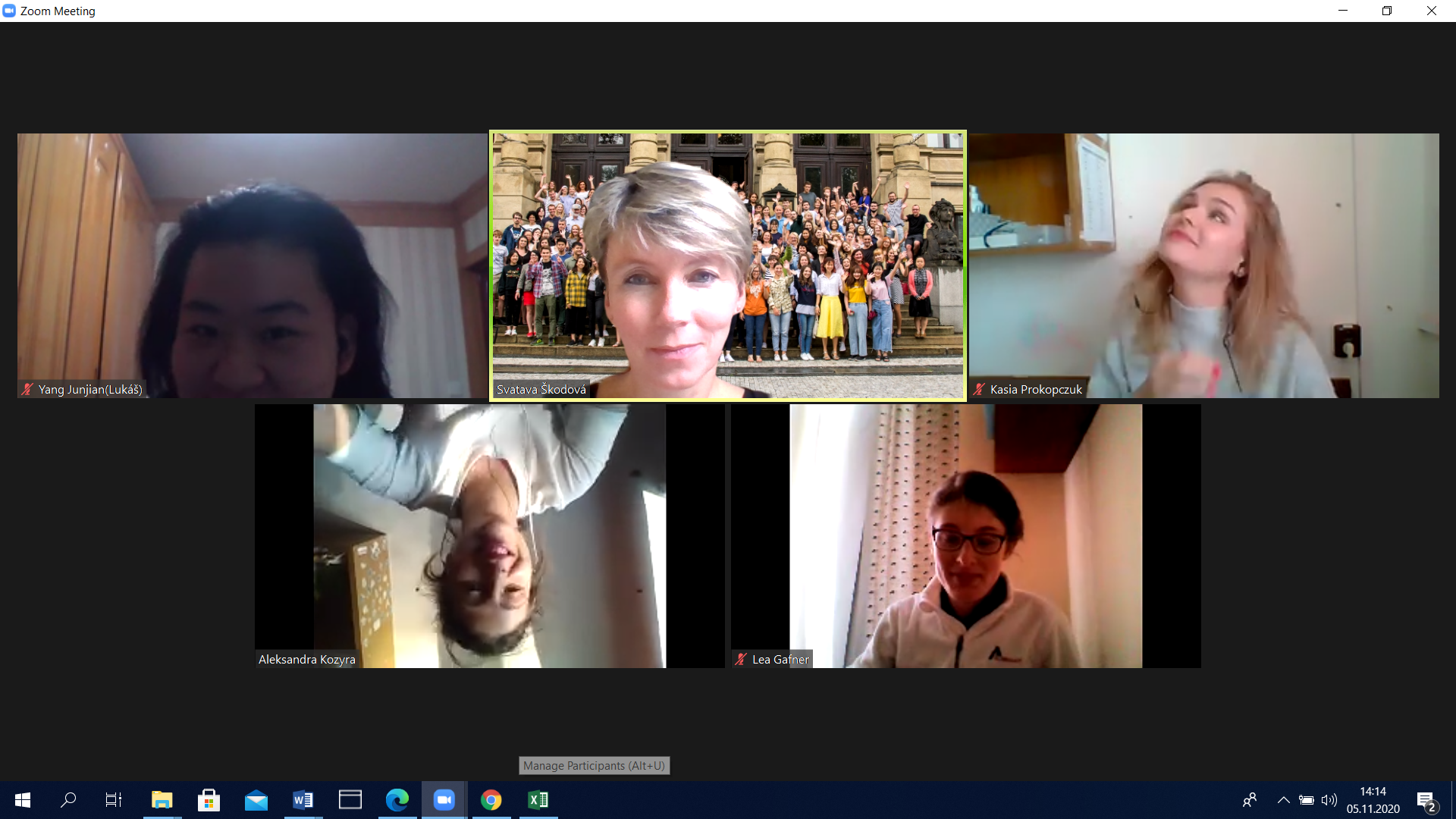 paní Kozovápaní Tichápaní Vostrápaní PuntíkováPříliš přímá. Lhala. Nepřipravená. Uvádí informace, které nesouvisejí s firmou a prací.Zvedá zapnutý mobil Je prostá. (hloupá)Je špatně oblečená, má příliš velký výstřih. Když podává, tak s ní velmi třese. Potřásá rukou. Nemá cíl. Uvádí neadekvátní informace. Neodpovídá na otázky. (Facebook, instagram)Jazykový projev: příliš používá obecnou češtinu. Jůůůů = emocionalita, prodlužuje poslední slabiky, syntaktické reverzi.Lepší práce Porušování povoleného formální prostoruPříliš emotivníPodání ruky „leklá ryba“, nestiskne ji, nepotřese. Dívá se pod stůl. Když mluví, tak se nedívá na tazatele. Dotýká se hlavy: škrábe ucho, dotýká se brady. Mluví nejistě: velmi potichu, klesá v síle hlasu. Užívá dlouhé úvodní fráze – projev nejistoty. Neumí se ohodnotit. Neumí se prezentovat.. Snižuje svoje dovednosti. Zakrývá se, má šátek, brání se rukama, skleslá ramena. Mluví příliš hlasitě. Stoupá hlasem. Jak podává ruku: cloumá s rukou jednatelkyPříliš sebejistá. Všechny informace formulovány z jejího hlediska. Neformuluje celé věty, jen seká fráze. Má zkřížené ruceHodnotí firmuPoužívá výrazy jako: šéfJak podává ruku: toto je adekvátní podání rukyOblečená elegantně, ne výstředně.Ne vždy mluví spisovně – signalizuje jazykovou neutralitu. Sedí bokem. Je informována o firmě.Vše formuluje z pozice firmy. Zjemňuje informace v podání. Jazykově zněla vděčně – měla jsem možnost, dostala jsem příležitost.  Modalizace výpovědi.Používá výrazy jako : pan vedoucí